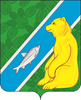 Об утверждении Положения о порядкепринятия лицами, замещающими поселения Андрамуниципальные должности городского на постояннойоснове, почетных и специальных званий, наград ииных знаков отличия (за исключением  научныхи спортивных) иностранных государств,  международных организаций, политическихпартий, иных общественных объединений идругих организацийВ соответствии с Федеральным законом от 25 декабря 2008 года
№ 273-ФЗ «О противодействии коррупции», Уставом городского поселения Андра:1.Утвердить Положение о порядке принятия лицами, замещающими муниципальные должности городского поселения Андра на постоянной основе, почетных и специальных званий, наград и иных знаков отличия (за исключением научных и спортивных) иностранных государств, международных организаций, политических партий, иных общественных объединений и других организаций, согласно приложению.           2. Обнародовать настоящее постановление посредством размещения в информационно – телекоммуникационной сети «Интернет», на официальном сайте администрации муниципального образования городское поселение Андра по адресу www.andra-mo.ru, а также разместить на информационных стендах администрации городского поселения Андра.3. Постановление вступает в силу с момента обнародования.4. Контроль за исполнением постановления оставляю за собой.Глава городского поселения Андра                                                               Гончарук О.В.Приложение                                                                     к постановлению администрации городского поселения Андра                                                                                               от «14 » мая  2018 года № _223Положениео порядке принятия лицами, замещающими муниципальные должностигородского поселения Андра на постоянной основе, почетных и специальных званий, наград и иных знаков отличия (за исключением научных и спортивных) иностранных государств, международных организаций, политических партий, иных общественных объединений и других организаций         1. Настоящим Положением устанавливается порядок принятия лицами, замещающими муниципальные должности городского поселения Андра на постоянной основе (далее – лица, замещающие муниципальные должности), почетных и специальных званий, наград и иных знаков отличия (за исключением научных и спортивных) иностранных государств, международных организаций, политических партий, иных общественных объединений и других организаций.          2. Лица, замещающие муниципальные должности, принимают звания, награды с разрешения  Совета депутатов городского поселения Андра.          3. Лицо, замещающее муниципальную должность, получившее почетное и специальное звание, награду либо уведомленное иностранным государством, международной организацией, политической партией, иным общественным объединением или другой организацией, о предстоящем их получении, в течение трех рабочих дней представляет в  Совет депутатов городского поселения Андра ходатайство о разрешении принять почетное или специальное звание, награду или иной знак отличия иностранного государства, международной организации, политической партии, иного общественного объединения или другой организации (далее – ходатайство), составленное по форме согласно приложению 1 к настоящему Положению.          4. Лицо, замещающее муниципальную должность, отказавшееся от звания, награды, в течение трех рабочих дней представляет в Совет депутатов городского поселения Андра уведомление об отказе в получении почетного или специального звания, награды или иного знака отличия иностранного государства, международной организации, политической партии, иного общественного объединения или другой организации (далее – уведомление), составленное по форме согласно приложению 2 к настоящему Положению.          5. Лицо, замещающее муниципальную должность, получившее звание, награду, до принятия  Советом городского поселения  Андра решения по результатам рассмотрения ходатайства, передает оригиналы документов к званию, награду и оригиналы документов к ней на ответственное хранение в  организационно-правовой отдел администрации городского поселения  Андра в течение трех рабочих дней со дня их получения.          6. В случае если во время служебной командировки лицо, замещающее муниципальную должность, получило звание, награду или отказалось от них, срок представления ходатайства либо уведомления исчисляется со дня возвращения лица, замещающего муниципальную должность, из служебной командировки.	7. В случае если лицо, замещающее муниципальную должность, по независящей от него причине не может представить ходатайство либо уведомление, передать оригиналы документов к званию, награду и оригиналы документов к ней в сроки, указанные в пунктах 3-5 настоящего Положения, такое лицо, замещающее муниципальную должность, обязано представить ходатайство либо уведомление, передать оригиналы документов к званию, награду и оригиналы документов к ней не позднее следующего рабочего дня после устранения такой причины.8.  Ходатайство лица, замещающего муниципальную должность, рассматривается в срок 30 календарных дней со дня его представления в порядке, установленном Федеральным законом от 02.05.2006 № 59-ФЗ «О порядке рассмотрения обращений граждан Российской Федерации».9. В случае удовлетворения ходатайства лица, замещающего муниципальную должность, организационно-правовой отдел администрации городского поселения Андра в течение 5 рабочих дней с момента принятия решения выдает (направляет) лицу, замещающему муниципальную должность, обратившемуся с ходатайством, копию принятого решения, передает такому лицу, замещающему муниципальную должность, оригиналы документов к званию, награду и оригиналы документов к ней.10. В случае отказа в удовлетворении ходатайства лица, замещающего муниципальную должность, организационно-правовой отдел администрации городского поселения Андра выдает (направляет) такому лицу, замещающему муниципальную должность, соответствующее решение и направляет оригиналы документов к званию, награду и оригиналы документов к ней в соответствующий орган иностранного государства, международную организацию, политическую партию, иное общественное объединение или другую организацию.ПредседателюСовета депутатов городского поселения Андраот _____________________________________(Ф.И.О., замещаемая должность)______________________________________ХОДАТАЙСТВОо разрешении принять почетное или специальное звание, награду или иной знак отличия иностранного государства, международной организации, политической партии, иного общественного объединения или другой организацииПрошу разрешить мне принять _________________________________________________________________________________                                            (наименование почетного или специального_________________________________________________________________________________                                       звания, награды или иного знака отличия)_________________________________________________________________________________(за какие заслуги присвоено и кем, за какие заслуги награжден(а) и кем)_________________________________________________________________________________(дата и место вручения документов к почетному или специальному званию, награды или иного знака отличия)Документы к почетному или специальному званию, награда и документы к ней, знак отличия и документы к нему (нужное подчеркнуть) _________________________________________________________________________________ (наименование почетного или специального звания, награды или иного знака отличия)_________________________________________________________________________________(наименование документов к почетному или специальному званию, награде или иному знаку отличия)__________________________________________________________________________________сданы по акту приема-передачи № _________ от _____ __________20__ г.           в   организационно-правовой отдел администрации городского поселения  Андра.«___»________ 20__ г.             __________________                       ___________________________                                                       (подпись)                                              (расшифровка подписи)ПредседателюСовета депутатов городского поселения Андраот _____________________________________(Ф.И.О., замещаемая должность)______________________________________УВЕДОМЛЕНИЕоб отказе в получении почетного или специального звания, награды или иного знака отличия иностранного государства, международной организации, политической партии, иного общественного объединения или другой организацииУведомляю о принятом мною решении отказаться от получения __________________________________________________________________________________(наименование почетного или специального звания, награды или иного знака отличия)_________________________________________________________________________________(за какие заслуги присвоено и кем, за какие заслуги награжден(а) и кем)_________________________________________________________________________________«___»________20___г.          __________    ____________________________                                                               (подпись)                  (расшифровка)АДМИНИСТРАЦИЯГОРОДСКОГО ПОСЕЛЕНИЯ   АНДРАОктябрьского районаХанты- Мансийского автономного округа – ЮгрыПОСТАНОВЛЕНИЕАДМИНИСТРАЦИЯГОРОДСКОГО ПОСЕЛЕНИЯ   АНДРАОктябрьского районаХанты- Мансийского автономного округа – ЮгрыПОСТАНОВЛЕНИЕАДМИНИСТРАЦИЯГОРОДСКОГО ПОСЕЛЕНИЯ   АНДРАОктябрьского районаХанты- Мансийского автономного округа – ЮгрыПОСТАНОВЛЕНИЕАДМИНИСТРАЦИЯГОРОДСКОГО ПОСЕЛЕНИЯ   АНДРАОктябрьского районаХанты- Мансийского автономного округа – ЮгрыПОСТАНОВЛЕНИЕАДМИНИСТРАЦИЯГОРОДСКОГО ПОСЕЛЕНИЯ   АНДРАОктябрьского районаХанты- Мансийского автономного округа – ЮгрыПОСТАНОВЛЕНИЕАДМИНИСТРАЦИЯГОРОДСКОГО ПОСЕЛЕНИЯ   АНДРАОктябрьского районаХанты- Мансийского автономного округа – ЮгрыПОСТАНОВЛЕНИЕАДМИНИСТРАЦИЯГОРОДСКОГО ПОСЕЛЕНИЯ   АНДРАОктябрьского районаХанты- Мансийского автономного округа – ЮгрыПОСТАНОВЛЕНИЕАДМИНИСТРАЦИЯГОРОДСКОГО ПОСЕЛЕНИЯ   АНДРАОктябрьского районаХанты- Мансийского автономного округа – ЮгрыПОСТАНОВЛЕНИЕАДМИНИСТРАЦИЯГОРОДСКОГО ПОСЕЛЕНИЯ   АНДРАОктябрьского районаХанты- Мансийского автономного округа – ЮгрыПОСТАНОВЛЕНИЕАДМИНИСТРАЦИЯГОРОДСКОГО ПОСЕЛЕНИЯ   АНДРАОктябрьского районаХанты- Мансийского автономного округа – ЮгрыПОСТАНОВЛЕНИЕ«14»мая2018г.№223пгт. Андрапгт. Андрапгт. Андрапгт. Андрапгт. Андрапгт. Андрапгт. Андрапгт. Андрапгт. Андрапгт. Андра  Приложение 1 к Положению о порядке принятия лицами, замещающими муниципальные должностигородского поселения Андра на постоянной основе, почетных и специальных званий, наград и иных знаков отличия иностранных государств, международных организаций, политических партий, иных общественных объединений и других организацийПриложение 2 к Положению о порядке принятия лицами, замещающими муниципальные должностигородского поселения Андра на постоянной основе, почетных и специальных званий, наград и иных знаков отличия иностранных государств, международных организаций, политических партий, иных общественных объединений и других организаций 